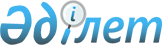 Об оптимизации отдельных организаций образования Министерства внутренних дел Республики КазахстанПостановление Правительства Республики Казахстан от 25 декабря 2012 года № 1692

      В целях дальнейшей оптимизации системы ведомственного образования Министерства внутренних дел Республики Казахстан Правительство Республики Казахстан ПОСТАНОВЛЯЕТ:



      1. Переименовать:



      1) государственное учреждение «Академия Комитета уголовно-исполнительной системы Министерства внутренних дел Республики Казахстан» в республиканское государственное учреждение «Костанайская академия Министерства внутренних дел Республики Казахстан»;



      2) государственное учреждение «Павлодарский юридический колледж Комитета уголовно-исполнительной системы Министерства внутренних дел Республики Казахстан» в республиканское государственное учреждение «Учебный центр Министерства внутренних дел Республики Казахстан (город Павлодар)».



      2. Определить, что финансирование государственных учреждений, переименовываемых согласно пункту 1, производится в пределах средств, предусмотренных в республиканском бюджете на соответствующий финансовый год, и утвержденного лимита штатной численности.



      3. Ликвидировать государственное учреждение «Учебный центр Департамента внутренних дел Павлодарской области».



      4. Внести в некоторые решения Правительства Республики Казахстан следующие изменения и дополнения:



      1) в постановлении Правительства Республики Казахстан от 22 июня 2005 года № 607 «Вопросы Министерства внутренних дел Республики Казахстан» (САПП Республики Казахстан, 2005 г., № 25, ст. 311):



      в перечне организаций, находящихся в ведении Министерства внутренних дел Республики Казахстан, утвержденном указанным постановлением:



      раздел «1. Государственные учреждения»:



      дополнить строками, порядковыми номерами 11-1, 16-2, следующего содержания:

      «11-1. Костанайская академия Министерства внутренних дел Республики Казахстан.»;

      «16-2. Учебный центр Министерства внутренних дел (город Павлодар).»;



      строку, порядковый номер 27, исключить;



      в перечне государственных учреждений — территориальных подразделений Комитета уголовно-исполнительной системы Министерства внутренних дел Республики Казахстан и организаций, находящихся в его ведении, утвержденном указанным постановлением:



      в разделе «2. Государственные учреждения»:



      строки, порядковые номера 1, 2, исключить;



      2) в постановлении Правительства Республики Казахстан от 15 апреля 2008 года № 339 «Об утверждении лимитов штатной численности министерств и центральных исполнительных органов с учетом численности их территориальных органов и подведомственных им государственных учреждений»:



      в лимитах штатной численности министерств и иных центральных исполнительных органов с учетом численности их территориальных органов и подведомственных им государственных учреждений, утвержденных указанным постановлением:



      в разделе 2:



      строку:

«                                                                   »



      изложить в следующей редакции:

«                                                                   »;



      строку:

«                                                                   »



      изложить в следующей редакции:

«                                                                   »;



      строку:

«                                                                   »



      изложить в следующей редакции:

«                                                                   »;



      строку:

«                                                                   »



      изложить в следующей редакции:

«                                                                   »;



      строку:

«                                                                    »



      изложить в следующей редакции:

«                                                                   »;



      строку:

«                                                                    »



      изложить в следующей редакции:

«                                                                   »;



      строку:

«                                                                    »



      изложить в следующей редакции:

«                                                                   »;



      строку:

«                                                                    »



      изложить в следующей редакции:

«                                                                   »;



      3) для служебного пользования.



      5. Министерству внутренних дел Республики Казахстан в установленном законодательством порядке обеспечить:



      1) государственную перерегистрацию переименовываемых государственных учреждений в органах юстиции Республики Казахстан;



      2) принятие иных мер по реализации настоящего постановления.



      6. Настоящее постановление вводится в действие с 1 января 2013 года.      Премьер-Министр

      Республики Казахстан                       С. Ахметов
					© 2012. РГП на ПХВ «Институт законодательства и правовой информации Республики Казахстан» Министерства юстиции Республики Казахстан
				Алматинская академия МВД Республики Казахстан630Алматинская академия МВД Республики Казахстан595Карагандинская академия МВД Республики Казахстан имени Баримбека Бейсенова467Карагандинская академия МВД Республики Казахстан имени Баримбека Бейсенова473Академия Комитета уголовно-исполнительной системы Министерства внутренних дел Республики Казахстан255Костанайская академия МВД Республики Казахстан300Актюбинский юридический институт215Актюбинский юридический институт МВД Республики Казахстан234Павлодарский юридический колледж185Учебный центр МВД Республики Казахстан (город Павлодар)100Учебный центр (город Семей)98Учебный центр МВД Республики Казахстан (город Семей)91Учебный центр (город Шымкент)115Учебный центр МВД Республики Казахстан (город Шымкент)85Специализированные охранные подразделения15432Специализированные охранные подразделения15519